Resultado da Tomada de PreçosNº20221904M023HEMU"O Instituto de Gestão e Humanização – IGH, entidade de direito privado e sem fins lucrativos,classificado como Organização Social, vem tornar público o Resultado da Tomada de Preços, com afinalidade de adquirir bens, insumos e serviços para o HEMU - Hospital Estadual da Mulher, comendereço à Av. Perimetral, s/n, Qd. 37, Lt. 14, sala 01, Setor Coimbra, Goiânia/GO, CEP: 74.530-020.Objeto: MEDICAMENTOTipo de Compra: Cotação via Bionexo/ E-mailBionexo do Brasil LtdaRelatório emitido em 28/10/2022 13:38Data da publicação: Goiânia, 16 de maio de 2022."CompradorIGH - HEMU - Hospital Estadual da Mulher (11.858.570/0002-14)AV. PERIMETRAL, ESQUINA C/ RUA R7, SN - SETOR COIMBRA - GOIÂNIA, GO CEP: 74.530-020Relação de Itens (Confirmação)Pedido de Cotação : 216072848COTAÇÃO Nº 16601 -MEDICAMENTO - HMI ABR/2022Frete PróprioObservações: *PAGAMENTO: Somente a prazo e por meio de depósito em conta PJ do fornecedor. *FRETE: Só serão aceitas propostas com frete CIF e paraentrega no endereço: RUA R7 C/ AV PERIMETRAL, SETOR COIMBRA, Goiânia/GO CEP: 74.530-020, dia e horário especificado. *CERTIDÕES: As CertidõesMunicipal, Estadual de Goiás, Federal, FGTS e Trabalhista devem estar regulares desde a data da emissão da proposta até a data do pagamento. *REGULAMENTO:O processo de compras obedecerá ao Regulamento de Compras do IGH, prevalecendo este em relação a estes termos em caso de divergência.Tipo de Cotação: Cotação NormalFornecedor : Todos os FornecedoresData de Confirmação : TodasValidade CondiçõesFaturamento Prazo deFornecedordadeFreteObservaçõesMínimoEntregaProposta PagamentoAsthamed Comercio De Produtos EEquipamentos Hospitalares LtdaAPARECIDA DE GOIÂNIA - GOAlexandre Ferreira Freitas - (62) 3092-3817licitacao@asthamed.com.br2 dias apósconfirmação1R$ 500,000030/04/202230 ddlCIFnullMais informaçõesCM Hospitalar S.A.BRASÍLIA - DFGabriel Vasconcelos - nullgabriel.vasconcelos@mafrahospitalar.com.brMais informações3dias após23R$ 300,000002/05/202230/04/202231 DDL30 ddlCIFCIF-confirmaçãoCientifica Médica Hospitalar LtdaGOIÂNIA - GOVanessa Nogueira - (62) 3088-9700vendas3@cientificahospitalar.com.brMais informações2dias apósR$ 2.000,0000nullconfirmaçãoFrete embutido no item 28 MedicamentoMANIPULADO em razão da ausência deoferta acessível do INDUSTRIALIZADO.Silente o contratante quanto a estafundamentação expressa e inexistenteproposta concorrente contendo medicamentoINDUSTRIALIZADO, presume-se aaplicabilidade da exceção prevista no item5.10 da RDC 67/2007, da ANVISA. Enviarjustificativa que não encontra no mercadoenviada pelo setor de farmacia. Atenção:Esta cotação só terá validade se a instituiçãonão estiver em débito com o GrupoCitopharma Manipulação deMedicamentos Especiais LtdaBELO HORIZONTE - MGWebservice Citopharma - (31) 3115-6000thamires@citopharma.com.brMais informações2apósconfirmação0 dias4R$ 350,000027/05/202230 ddlCIFCitopharma. vendedor(31) 98822-1544 ?(31)3388-1333-jorge@citopharma.com.brCotações acima de 1000 ampolas ligar para orepresentante para negociação. Quandohospital não colocar concentração e volumecorreto, vamos cotar conforme históricoComercial Cirurgica Rioclarense Ltda-SPJAGUARIÚNA - SP1 dias apósconfirmação56R$ 500,0000R$ 200,000030/04/202201/05/202228 ddl30 ddlCIFCIFnullDeyvison Santos - nulldeyvison.santos@rioclarense.com.brMais informaçõesEllo Distribuicao Ltda - EppGOIÂNIA - GOWebservice Ello Distribuição - (62) 4009-SUJEITO A ANALISE DE CREDITO EVALIDAÇÃO DE ESTOQUE CONTATO DOVENDEDOR: (62)99499 17141 dias apósconfirmação2100comercial@ellodistribuicao.com.brTELEVENDAS3@ELLODISTRIBUICAO.COM.BRMais informaçõesF A PEREIRA EIRELIAPARECIDA DE GOIÂNIA - GOMega DistribuiÃ§Ã£o e RepresentaÃ§Ã£o -(62) 329525401 dias apósconfirmação789R$ 100,0000R$ 750,0000R$ 300,000030/04/202227/05/202202/05/202230 ddl30 ddlCIFCIFCIFnullvendas.mega04@gmail.comMais informaçõesFARMATER MEDICAMENTOS LTDABELO HORIZONTE - MGWeb Service Farmater - (31) 3224-2465vendas@farmater.com.br3dias apósbanco do brasil s/a ag 1229-7 c/c 69547-5confirmaçãoMais informaçõesHospfar Industria e Comercio deProdutos Hospitalares SABRASÍLIA - DFWeb Services Hospfar - (61) 3403-3500televendas@hospfar.com.brMais informaçõesA HOSPFAR garante preço por 03 (três) diasúteis após o fechamento da cotação.Agradecemos a oportunidade de poderofertar nossos produtos e serviços. Nossoobjetivo é garantir qualidade e segurança emtoda a nossa cadeia de distribuição.30 ddl -1 dias apósconfirmaçãoDepósitoBancárioMEDCOM COMERCIO DEMEDICAMENTOS HOSPITALARES LTDABRASÍLIA - DF2 dias apósconfirmação101R$ 200,000030/04/202230/04/202230 ddlCIFCIFnullnullLucÃ©lia Rosa - (62) 3226-6989vendassul@medcomerce.com.brMais informaçõesPro Health Distribuidora deMedicamentos Eirelli - MeCOTIA - SPANA KAROLINA - 11-4614-5454vendas4@prohealthmed.com.brMais informações1após0 diasPagtoAntecipado1R$ 1.000,0000confirmaçãoPró-saúde Distribuidora DeMedicamentos Eireli - MeCEILÂNDIA - DFWebservice Prosaude - (00) 0000-00000ti@prosaudedistribuidora.com.brMais informações2 dias apósconfirmação(Atendente: 00065-JOHN HERBERT PAIVADA SILVA )111234R$ 1.000,0000R$ 150,000030/04/202230/04/202230/04/202230 ddl30 ddl60 ddlCIFCIFCIFRM Hospitalar LtdaGOIÂNIA - GOFÃ¡bio JÃºnior - (62) 4006-3998suporte@rmhospitalar.comMais informações1dias apósnullconfirmaçãoStock Med Produtos Medicohospitalares LtdaSANTA CRUZ DO SUL - RSWebservices Stock Med - (51) 2109-7000-5 dias apósconfirmaçãoR$ 2.000,0000-Mais informações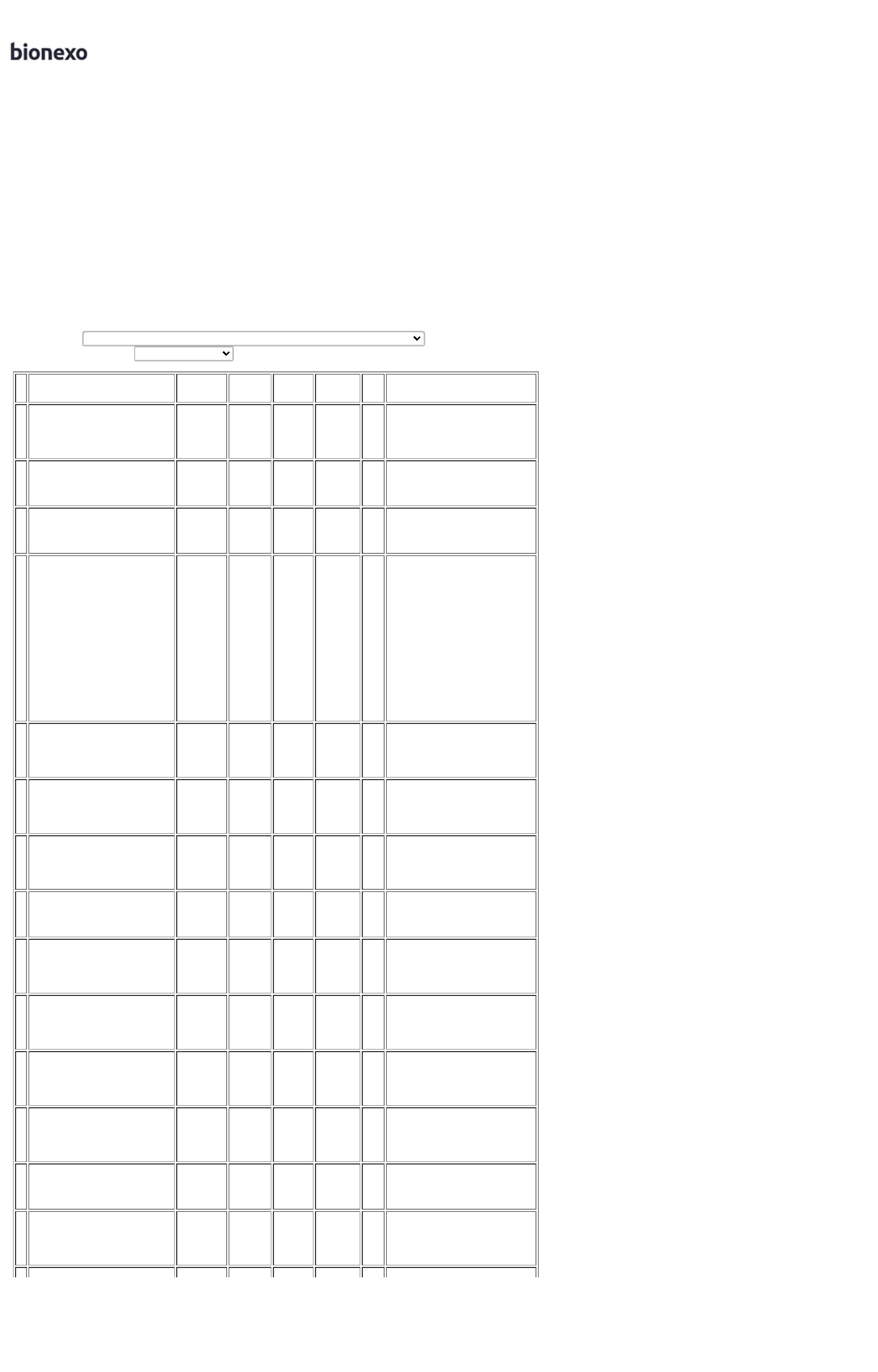 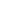 15Supermedica Distribuidora HospitalarLtda - MeR$ 300,0000 2 dias após 30/04/2022confirmação30 ddlCIF402308GOIÁS - GOKaick Santos - nullcotacao03@supermedica.com.brMais informaçõesProgramação deEntregaPreçoUnitário FábricaPreçoRent(%)ProdutoCódigoFabricanteEmbalagemFornecedorComentárioJustificativaQuantidadeValor Total Usuário;FORNECEDOR MAEAVENÃO TINGIUFATURAMENTO MINIMOPARA ENTREGA.CONSIDERANDO ASCONDIÇÕESESTABELECIDAS NOREGULAMENTO DECOMPRAS DE GOIÁS, OFORNECEDORESAsthamedComercio DeProdutos EEquipamentosHospitalaresLtdaTiagoFarias DeSouza50 MG/ML SOLINJ CX 50 AMPVD AMB X 1 MLEFEDRINA SOL INJ 50MG 1ML -AMPOLASULFATO DE EFEDRINA,HIPOLABORR$R$376483-null50 AmpolaR$ 377,55007,5510 0,000002/05/202208:52CRISTALIA EMULTIFARMA NÃOATENDE AS POLÍTICASFINANCEIRAS DAINSTITUIÇÃO, OU SEJA,PAGAMENTOANTECIPADO.TotalParcial:50.0R$ 377,5500Total de Itens da Cotação: 89Total de Itens Impressos: 1Programação deEntregaPreçoUnitário FábricaPreçoRent(%)ProdutoCódigoFabricanteEmbalagemFornecedorComentárioJustificativaQuantidadeValor Total UsuárioTiagoFarias DeSouzaCEFEPIME SOL INJ 1G -FRASCO/AMPOLACM HospitalarS.A.R$R$R$277562-TEUTO---100 Frasco/Ampola11,0000 0,00001.100,000002/05/202208:52;FARMATER cotou itemincorreto.CONSIDERANDO ASCONDIÇÕESESTABELECIDAS NOREGULAMENTO DECOMPRAS DE GOIÁS, OFORNECEDOR WERBRAMNÃO ATENDE ASPOLÍTICAS FINANCEIRASDA INSTITUIÇÃO, OUSEJA, PAGAMENTOANTECIPADO. ASTiagoFarias DeSouzaDataQtde.CM HospitalarS.A.R$R$62METILDOPA 250MG - COMPRIMIDO 10708EMSComprimido-210 ComprimidoR$ 90,930029/04/2022 2100,4330 0,000002/05/202208:52EMPRESASSUPERMEDICA E MIGMEDCOTARAM O PRODUTOCOM EMBALAGEMHOSPITALAR, ONDE AQUANTIDADE É MUITOSUPERIOR AOCOLICITADO.TotalParcial:R$310.01.190,9300Total de Itens da Cotação: 89Total de Itens Impressos: 2Programação deEntregaPreçoUnitário FábricaPreçoRent(%)ProdutoCódigoFabricanteEmbalagemFornecedorComentárioJustificativaQuantidadeValor Total UsuárioTiagoFarias DeSouza20 PCC SOL INJACIDO AMINOCAPROICO SOL INJCientifica MédicaHospitalar Ltda;MED CENTER não vendecom pagamento à prazo. 28,1800 0,0000R$R$125297--IPSILON, ZYDUS NIKKHO CT FA VD AMBX 20 MLnullnull10 FrascoR$ 281,8000200MG/ML FR 20ML - FRASCO02/05/202208:52TiagoFarias DeSouzaAGUA DESTILADA 10MLC/200 - EQUIPLEX -EQUIPLEXAGUA BIDESTILADA SOL. INJ. 10MLCientifica MédicaHospitalar LtdaR$R$R$45617CAIXA-10000 Ampola-AMPOLA0,3800 0,00003.800,000002/05/202208:52;CONSIDERANDO ASCONDIÇÕESESTABELECIDAS NOREGULAMENTO DECOMPRAS DE GOIÁS, OSFORNECEDORES ADAINERS MEDICAL EATIVA MEDICO NÃOATENDEM AS POLÍTICASFINANCEIRAS DAINSTITUIÇÃO, OU SEJA,PAGAMENTOANTECIPADO. ASEMPRESAS A DAINERSMEDICAL, ATIVA MEDICOE SUPERMEDICATiagoFarias DeSouza5MG COM CTBL AL PLASOPC X 30BESILATO DEANLODIPINO, SANDOZCientifica MédicaHospitalar LtdaR$R$12ANLODIPINO 5MG - COMPRIMIDO8037-null30 ComprimidoR$ 1,20000,0400 0,000002/05/202208:52COTARAM EMBALAGEMHOSPITALAR, A QUALPOSSUI QUANTIDADESUPERIOR ASOLICITADA.250 MG + 30BENZ. PROCAINA + BENZ.POTASSICA (300.000UI +TiagoFarias DeSouzaMG (VERDE) +50 MG + 2 MG(AMARELO)COM REV CT BLAL PLAS TRANSX 2002100.000UI) FR ->DataQtde.Cientifica MédicaHospitalar LtdaR$R$124622718PENKARON, ARISTONnullnull--100 Frasco/Ampola R$ 445,0000BENZILPENICILINA PROC.+POTA.INJ.300000+100000UI -FRASCO/AMPOLA29/04/2022 1004,4500 0,000002/05/202208:52TiagoFarias DeSouza1G PO SOL INJCT 50 FA VDTRANSCEFAZOLINA SOL INJ 1G IV / EV -FRASCO/AMPOLA 1000MGCEFAZOLINA SODICA,AUROBINDO PHARMACientifica MédicaHospitalar LtdaR$R$R$60695681-450 Frasco/Ampola4,7900 0,00002.155,500002/05/202208:52TiagoFarias DeSouzaCLORETO DE SODIO0,9% 10ML C/200 AMP -EQUIPLEX - EQUIPLEXCLORETO DE SODIO SOL. INJ. 0.9%Cientifica MédicaHospitalar LtdaR$R$R$3329-CAIXAnullnull-4000 Ampola48 Seringa10ML - AMPOLA - AMPOLA0,3480 0,00001.392,000002/05/202208:52ENOXAPARINA SODICA 20MG/ML - 38985DataQtde.ENOXAPARINAENOXAPARINA Cientifica Médica;CONSIDERANDO ASR$R$R$Tiago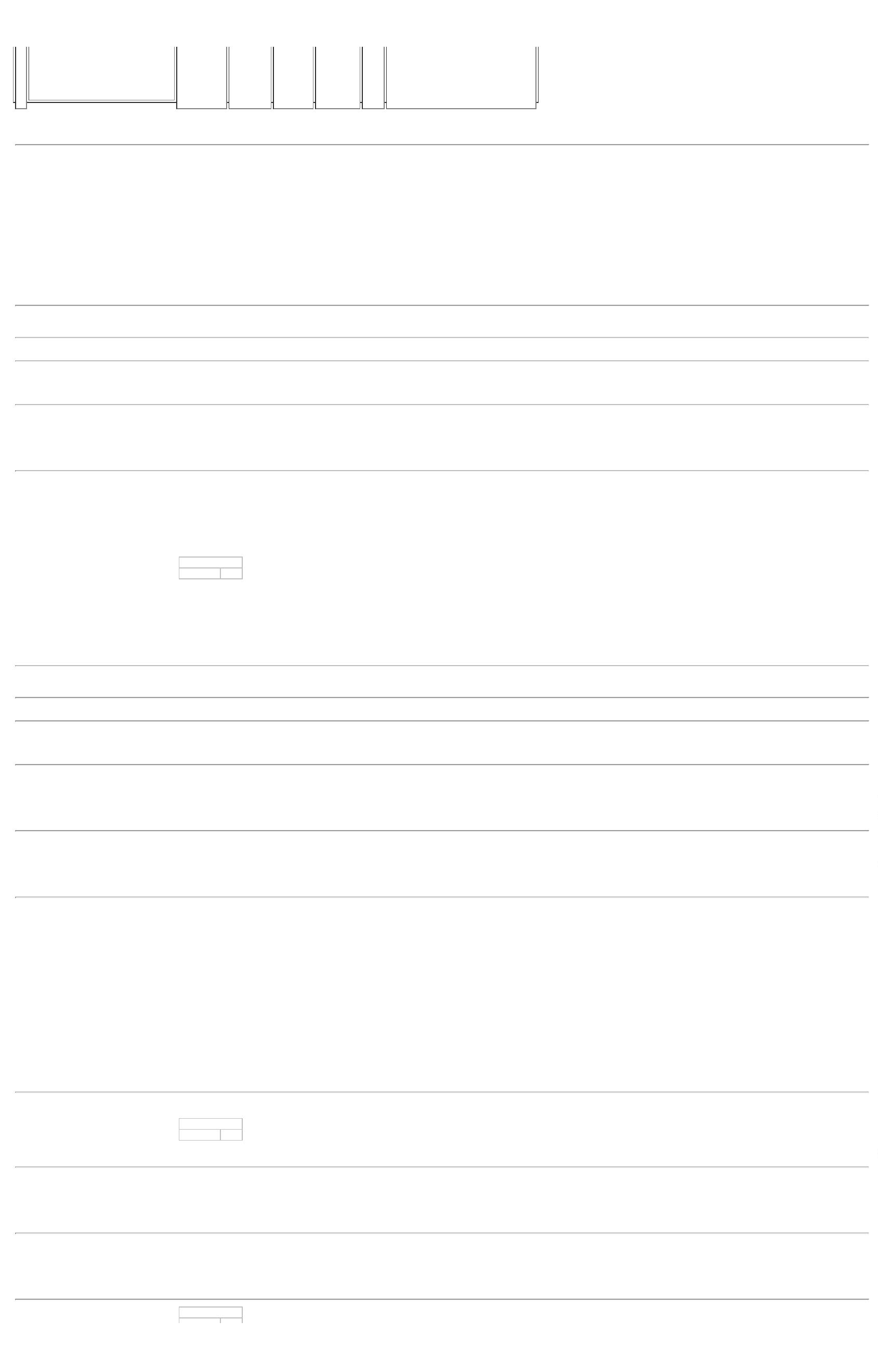 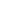 SERINGA PRE-PREENCHIDA - (SC)29/04/2022 4820MG/0,2ML (VERSA)NR.32 SERINGA C/2 (S), (VERSA) NR.3220MG/0,2MLHospitalar LtdaCONDIÇÕESESTABELECIDAS NOREGULAMENTO DECOMPRAS DE GOIÁS, OFORNECEDOR25,3500 0,00001.216,8000Farias DeSouzaEUROFARMASERINGA C/2(S) - 20MG - CX02/05/202208:52-SOLUCAOINJETAVEL -EUROFARMA CXMULTIFARMA,CRISTALIA, ATIVA,MEDILAR, ANBIOTON EBELIVE NÃO ATENDE ASPOLÍTICAS FINANCEIRASDA INSTITUIÇÃO, OUSEJA, PAGAMENTOANTECIPADO.FORNECEDORESSUPERMEDICA, S3 MED,GOYAZ, COMERCIALRIOCLARENSE, PRO-SAUDE E STOCK MEDCOTARAM MARCA NÃOUTILIZADA NAINSTITUIÇÃO, DEVE SERINTRAVENOSA.;CONSIDERANDO ASCONDIÇÕESESTABELECIDAS NOREGULAMENTO DECOMPRAS DE GOIÁS, OFORNECEDOR GEMMININÃO ATENDE ASPOLÍTICAS FINANCEIRASDA INSTITUIÇÃO, OUSEJA, PAGAMENTOANTECIPADO.ENOXAPARINA SODICA 40MG/ML -SERINGA PRE-PREENCHIDA - (SC) -TiagoFarias DeSouzaENOXOPARINA0MG/0,4ML (VERSA)NR.32 SERINGA C/6 -EUROFARMA -EUROFARMA4>COM DISPOSITIVO DEDataQtde.Cientifica MédicaHospitalar LtdaR$R$R$4038989CAIXAnull198 SeringaSEGURANÇA DE ACORDO COM NR-29/04/2022 19818,7200 0,00003.706,560032 E PORT. 1746 DE 30 DE AGOSTODE 2011.02/05/202208:52TiagoFarias DeSouzaFITOMENADIONA (VITAMINA K1)SOL INJ INTRAMUSCULAR 10MG/ML 3155010 MG/ML SOLINJ CT 5 AMPVD AMB X 1 MLCientifica MédicaHospitalar LtdaR$R$R$4437--ESKAVIT, HIPOLABORnullnull--500 Ampola2,2300 0,00001.115,00001ML - AMPOLA02/05/202208:52TiagoFarias DeSouzaGLICOSE SOL. INJ. 5% 250ML -BOLSAGLICOSE 5% SF FRASCO250ML C/40, EQUIPLEXCientifica MédicaHospitalar LtdaR$R$R$5447UND600 Bolsa3,3400 0,00002.004,000002/05/202208:52;EMPRESA ELLOINFORMOU QUE OESTOQUE DO ITEM ESTAZERADO.CONSIDERANDO ASCONDIÇÕESTiagoFarias DeSouzaINSULINA ISOFANA100UI (WOSULIN N) F/A0ML C/1 2oA8o, BIOMMESTABELECIDAS NOREGULAMENTO DECOMPRAS DE GOIÁS, OFORNECEDOR MEDCENTER NÃO ATENDE ASPOLÍTICAS FINANCEIRASDA INSTITUIÇÃO, OUSEJA, PAGAMENTOANTECIPADO. eINSULINA NPH - SOL INJ 100 U/MLCientifica MédicaHospitalar LtdaR$R$545044-UNDnull5 Frasco/AmpolaR$ 90,000010ML - FRASCO/AMPOLA18,0000 0,0000102/05/202208:52TiagoFarias DeSouzaPIPERACILINA + TAZOBACTAMSOLUCAO INJETAVEL - FRASCO 4,5 13648GPIPERACILINATAZOBACTAM 4G 0,5GF/A C/25 (G), FRESENIUSCientifica MédicaHospitalar LtdaR$R$R$7728--UNDUNDnullnull--200 Frasco18,9800 0,00003.796,000002/05/202208:52TiagoFarias DeSouzaPROPRANOLOL 40 MG -COMPRIMIDOPROPRANOLOL 40MGC/30 CPR, NEO QUIMICACientifica MédicaHospitalar LtdaR$R$499960 ComprimidoR$ 4,20000,0700 0,000002/05/202208:52TotalParcial:R$16201.020.008,0600Total de Itens da Cotação: 89Total de Itens Impressos: 13Programação deEntregaPreçoUnitário FábricaPreçoRent(%)ProdutoCódigoFabricanteEmbalagemFornecedorComentárioJustificativaQuantidadeValor Total Usuário;CONSIDERANDO ASCONDIÇÕESESTABELECIDAS NOREGULAMENTO DECOMPRAS DE GOIÁS, OFORNECEDORESFORMULA PAULISTA, EFARMACIA BS NÃOATENDE AS POLÍTICAS 39,7500 0,0000FINANCEIRAS DAINSTITUIÇÃO, OU SEJA,PAGAMENTOTiagoFarias DeSouzacitopharma manipulação| citrato de cafeina 20mg/ml - 30 ml ou cafeinaanidra 10 mg/mlCitopharmaManipulação deMedicamentosEspeciais LtdaCAFEINA ANIDRA SOL ORALR$R$2139061-frasco-15 FrascoR$ 596,250010MG/ML FR 30ML - FRASCO02/05/202208:52ANTECIPADO. VERBENNANÃO ATINGIU VALORMINIMO PARAFATURAMENTO.;CONSIDERANDO ASCONDIÇÕESESTABELECIDAS NOREGULAMENTO DECOMPRAS DE GOIÁS, OFORNECEDOR INJEMEDNÃO ATENDE ASPOLÍTICAS FINANCEIRASDA INSTITUIÇÃO, OUSEJA, PAGAMENTOANTECIPADO.TiagoFarias DeSouzaCitopharmaManipulação deMedicamentosEspeciais LtdaFENILEFRINA 10% SOL. OFTALMICAcitopharma manipulação| fenilefrina 10% - 5 mlR$R$4220992-frasco-5 FrascoR$ 194,4500100MG/ML FR. 5ML - FRASCO38,8900 0,000002/05/202208:52;CONSIDERANDO ASCONDIÇÕESESTABELECIDAS NOREGULAMENTO DECOMPRAS DE GOIÁS, OFORNECEDOR FORMULAABDS E FARMACIA BSNÃO ATENDE ASPOLÍTICAS FINANCEIRASDA INSTITUIÇÃO, OUSEJA, PAGAMENTOANTECIPADO.TiagoFarias DeSouzaCitopharmaManipulação deMedicamentosEspeciais Ltdacitopharma manipulação| fosfato tricalcioFOSFATO TRI CALCIO 12.9%FR100ML SOLUCAO ORAL - FRASCOR$R$4438306-frasco-10 FrascoR$ 437,800043,7800 0,0000129mg/ml - 100ml02/05/202208:52TotalParcial:R$30.01.228,5000Total de Itens da Cotação: 89Total de Itens Impressos: 3ProdutoCódigo Programação deFabricanteEmbalagemFornecedorComentárioJustificativaPreçoPreço Rent(%)QuantidadeValor Total Usuário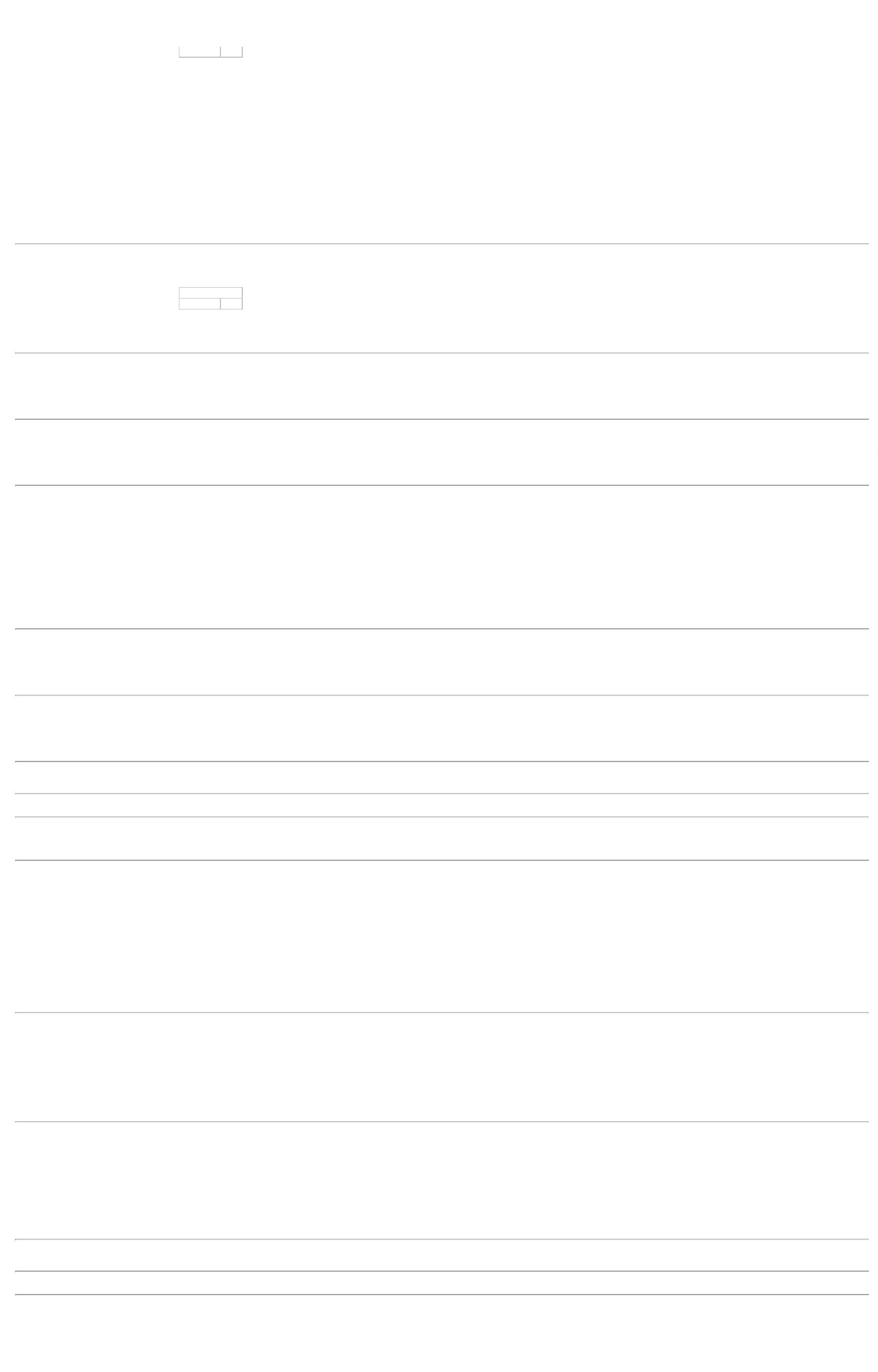 EntregaUnitário FábricaTiagoFarias DeSouzaComercialCirurgicaRioclarenseLtda- SPBENZILPENICILINA BENZATINA POP/ SOL. INJ. 1.200.000 UI - FRASCO 23570AMPOLA - FRASCO/AMPOLABEPEBEN 1.200.000UI CXC/50FA S/DIL, TEUTOR$R$113593-FAAPFRnullnullnull---100 Frasco/Ampola R$ 653,00006,5300 0,000002/05/202208:52TiagoFarias DeSouzaBUPIVACAINA SOL INJ 0.5%PESADA 4ML - BUPIVAC.HIPERBARICA + GLICOSE SOL INJAMP. 4MLComercialCirurgicaRioclarenseLtda- SPBUPIVACAINA GLICOSECX C/100AMP X 4MLGEN, HIPOLABORR$R$6470-200 Ampola1368 BolsaR$ 760,00003,8000 0,000002/05/202208:52TiagoFarias DeSouzaComercialCirurgicaRioclarenseLtda- SPSORO FISIOLOGICO0,9% CX C/24FRS XCLORETO DE SODIO SOL. INJ. 0.9%DataQtde.R$R$R$33776500ML - BOLSA - BOLSA29/04/2022 13686,6457 0,00009.091,3176500ML, EQUIPLEX02/05/202208:52;CONSIDERANDO ASCONDIÇÕESESTABELECIDAS NOREGULAMENTO DECOMPRAS DE GOIÁS, OFORNECEDORES ATIVA,CRISTALIA E MEDCENTER NÃO ATENDEMAS POLÍTICASFINANCEIRAS DAINSTITUIÇÃO, OU SEJA,PAGAMENTOTiagoFarias DeSouzaComercialCirurgicaRioclarenseLtda- SPETOMIDATO 2MG/ML CXC/5FA X 10ML SOL INJETGEN, BLAUETOMIDATO SOL INJ 2MG/ ML 10ML(M) - AMPOLAR$R$4118643-Ampolanull10 AmpolaR$ 129,400012,9400 0,000002/05/202208:52ANTECIPADO. EMPRESAGOYAZ SERVICE NÃOATINGIU FATURAMENTOMINIMO.;: CONSIDERANDO ASCONDIÇÕESESTABELECIDAS NOREGULAMENTO DECOMPRAS DE GOIÁS, OFORNECEDORES ATIVA,VERBENNA, STINPHARMA, CRISTALIA EMEDLAR NÃO ATENDEMAS POLÍTICASPARINEX000UI/0,25MLCXC/50AMP X0,25ML -5.000UI/0,25MLSOLUCAOINJETAVEL -SANVAL5TiagoFarias DeSouzaComercialCirurgicaRioclarenseLtda- SPPARINEX 5000UI/0,25MLCXC/50AMP X 0,25ML,SANVALHEPARINA SODICA 5000 UI/0.25MLSUBCUTANEO - AMPOLAR$R$4838244-null100 AmpolaR$ 763,00007,6300 0,0000-02/05/202208:52FINANCEIRAS DAINSTITUIÇÃO, OU SEJA,PAGAMENTOANTECIPADO.;CONSIDERANDO ASCONDIÇÕESESTABELECIDAS NOREGULAMENTO DECOMPRAS DE GOIÁS, OFORNECEDOR CRISTALIANÃO ATENDE ASPOLÍTICAS FINANCEIRAS 7,7000 0,0000DA INSTITUIÇÃO, OUSEJA, PAGAMENTOTiagoFarias DeSouzaComercialCirurgicaRioclarenseLtda- SPXYLESTESIN 2% S/V S.P.CX C/ 10EST 20ML,CRISTALIALIDOCAINA SOL INJ 2% S/VASOCONSTRITOR 20ML - FRASCOR$R$595828-Frasco/Ampolanull100 FrascoR$ 770,000002/05/202208:52ANTECIPADO. EMPRESAF E F NÃO ATINGIUVALOR MINIMO PARAFATURAMENTO.;CONSIDERANDO ASCONDIÇÕESESTABELECIDAS NOREGULAMENTO DECOMPRAS DE GOIÁS, OFORNECEDOR ATIVANÃO ATENDE ASPOLÍTICAS FINANCEIRASDA INSTITUIÇÃO, OUSEJA, PAGAMENTOANTECIPADO.METILDOPA00MG CX 500CP GEN -500MG -INDEFINIDO -SANVALTiagoFarias DeSouza5ComercialCirurgicaRioclarenseLtda- SPMETILDOPA 500MG CXR$R$R$63METILDOPA 500 MG - COMPRIMIDO 5003-null2000 Comprimido500 CP GEN, SANVAL0,7630 0,00001.526,000002/05/202208:52;CONSIDERANDO ASCONDIÇÕESESTABELECIDAS NOREGULAMENTO DECOMPRAS DE GOIÁS, OFORNECEDORESTiagoFarias DeSouzaComercialCirurgicaRioclarenseLtda- SPDIMORF 0,2MG/MLC/50AMP X 1ML ESTOJOESTERIL, CRISTALIAMORFINA SOL INJ 0,2MG/ML 1MLR$R$6418561-AmpolanullCRISTALIA E200 AmpolaR$ 914,0000RAQUI (M) - AMPOLA4,5700 0,0000MULTIFARMA NÃOATENDE AS POLÍTICASFINANCEIRAS DAINSTITUIÇÃO, OU SEJA,PAGAMENTO02/05/202208:52ANTECIPADO.;CONSIDERANDO ASCONDIÇÕESESTABELECIDAS NOREGULAMENTO DETiagoFarias DeSouzaComercialCirurgicaRioclarenseLtda- SPCOMPRAS DE GOIÁS, OFORNECEDOR MEDCENTER NÃO ATENDE ASPOLÍTICAS FINANCEIRASDA INSTITUIÇÃO, OUSEJA, PAGAMENTONIFEDIPINO 20MG SEM LIBERACAOLENTA - COMPRIMIDODataQtde. NEO FEDIPINA 20MG CXR$R$6627760Comprimidonull2010 Comprimido R$ 386,322029/04/2022 2010 C/30CPR, BRAINFARMA0,1922 0,000002/05/202208:52ANTECIPADO.TiagoFarias DeSouzaComercialCirurgicaRioclarenseLtda- SPPREDNISONA 20MG CXC/20CPR GEN, NEOQUIMICAR$R$75PREDNISONA 20MG - COMPRIMIDO 6717-CPnull-40 ComprimidoR$ 5,38400,1346 0,000002/05/202208:52;As empresas DIMASTER,RM HOSPITALAR,CIENTIFICA MEDICA,ATIVA MEDICO, UNIÃOFARMA E CORPHOCOMERCIO cotaramembalagem hospitalar aqual a quantidade daembalagem é muitosuperior a quantidadesolicitada.TiagoFarias DeSouza25 MG/ML SOLINJ IM CX 50AMP VD AMB XComercialCirurgicaRioclarenseLtda- SPPROMETAZINA SOL INJ 50 MG 2ML -R$R$787356536038--PAMERGAN, CRISTALIAnullnull50 AmpolaR$ 141,5000AMPOLA2,8300 0,00002ML02/05/202208:52SULFATO DE MAGNESIO SOL INJISOFARMA - SOLUCAO 500 MG/ML SOLDE SULFATO DE INJ CX 200 AMPMAGNESIO, ISOFARMA PLAS PE TRANSX 10 MLComercialCirurgicaRioclarenseLtda- SP;FORNECEDOR VERBENAR$R$200 AmpolaR$TiagoFarias DeSouza50% 10ML - AMPOLAVENDE O MEDICAMENTO 6,2400 0,0000MANIPULADO, ENTÃONÃO PODEREMOS1.248,0000COMPRAR, POISSEGUIMOS A02/05/202208:52RDC67/2007, (PRODUTONÃO PODE SERMANIPULADO QUANDO ÉDA ESCALAINDUSTRIAL).CONSIDERANDO AS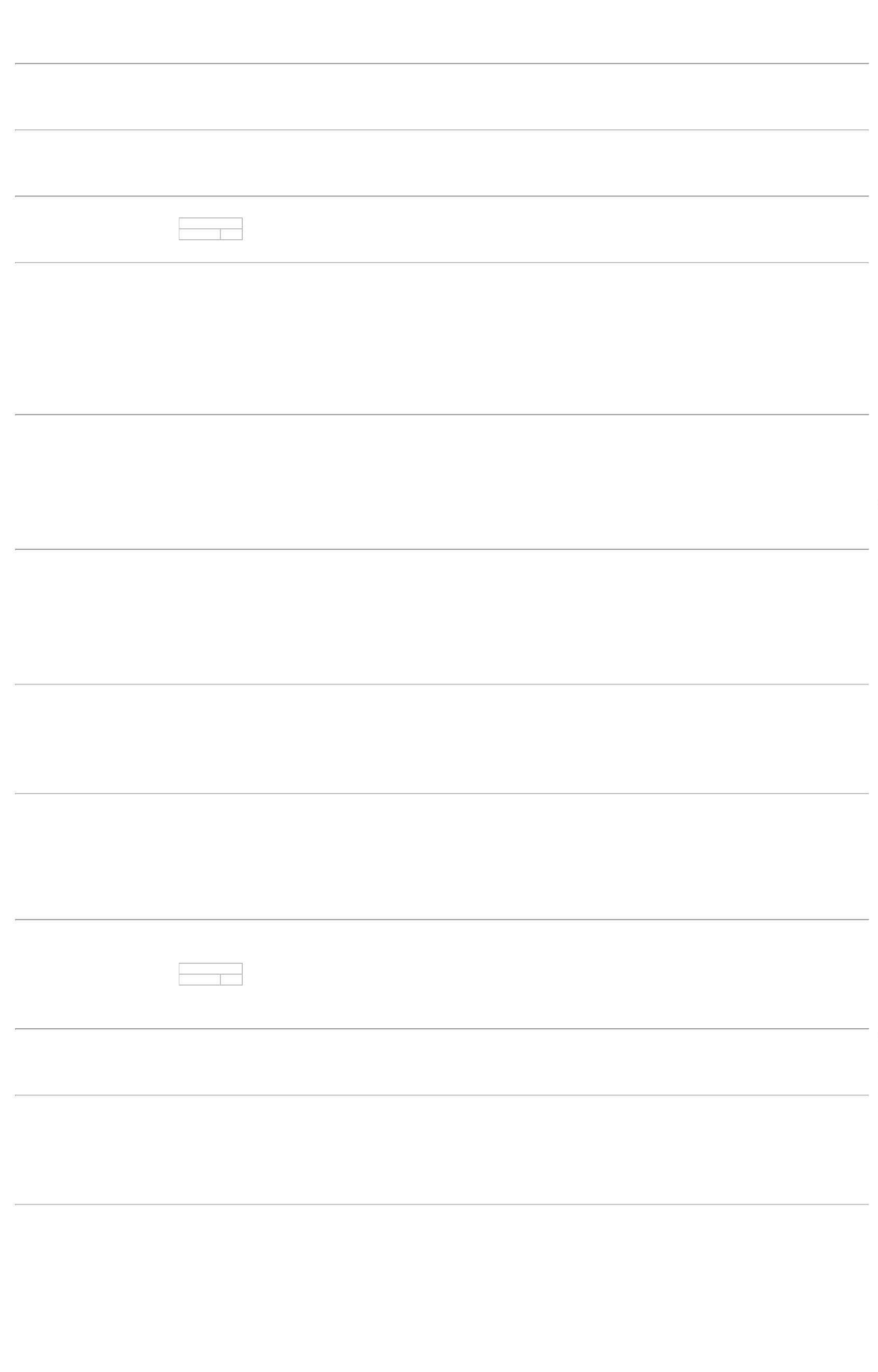 CONDIÇÕESESTABELECIDAS NOREGULAMENTO DECOMPRAS DE GOIÁS, OFORNECEDOR INJEMEDNÃO ATENDE ASPOLÍTICAS FINANCEIRASDA INSTITUIÇÃO, OUSEJA, PAGAMENTOANTECIPADO.TRAMADOL SOLINJ 50MG/MLCX C/100AMPTiagoFarias DeSouzaTRAMADOL SOL INJComercialCirurgicaRioclarenseLtda- SPTRAMADOL SOL INJ 50MG/ML 1ML(M) - AMP. 50MG50MG/ML CX C/100AMP VD X 1ML GEN -R$R$R$8827889-null-1000 UnidadeVD X 1ML GEN, HALEXISTAR50MG/ML -SOLUCAOINJETAVEL -HALEX ISTAR3,3400 0,00003.340,000002/05/202208:52TotalParcial:R$7378.019.727,9236Total de Itens da Cotação: 89Total de Itens Impressos: 13Programação deEntregaPreçoUnitário FábricaPreçoRent(%)ProdutoCódigoFabricanteEmbalagemFornecedorComentárioJustificativaQuantidadeValor Total UsuárioTiagoFarias DeSouzaALBUMINA 20% FR 50MLCX C/10 BLAUFARMACEUTICA S.A.ALBUMINA HUMANA SOL INJ 20%ALBUMINA 20% FR 50MLCX C/10 - BLAUEllo DistribuicaoLtda - EppR$R$R$55991------20 Frasco50ML - FRASCO98,0000 0,00001.960,000002/05/202208:52TiagoFarias DeSouzaBERACTANTO SOL7 INTRATRAQUEAL/INTRABRONQUEAL 389705MG/ML 4ML - AMPOLASURVANTA 25MCG X4MLABBVIE FARMACEUTICALTDASURVANTA 25MCG X4MLEllo DistribuicaoLtda - EppR$R$R$12345----------30 Ampola30 Comprimido5000 Ampola1600 Ampola800 Ampola-ABBVIE770,0000 0,000023.100,0000202/05/202208:52TiagoFarias DeSouzaBISSULFATO DECLOPIDOGREL 75MGC/30 AUROBINDOPHARMA IND.BISSULFATO DECLOPIDOGREL 75MGC/30 - AUROBINDOPHARMAEllo DistribuicaoLtda - EppR$R$9663CLOPIDOGREL 75MG - COMPRIMIDO 6827R$ 11,10000,3700 0,000002/05/2022FARMACEUTICA LTDA08:52TiagoFarias DeSouzaDIPIRONA MONOOIDR.Ello Distribuicao 500MG/ML C/100AM 2MLDIPIRONA MONOOIDR.500MG/ML C/100AM 2MLDIPIRONA SOL INJ 500 MG/ ML 2MLR$R$R$56261637218208-AMPOLA 1000MGLtda - EppSANTISA LABORATORIOFARMACEUTICO S A3,9900 0,000019.950,0000-SANTISA02/05/202208:52TiagoFarias DeSouzaGLICOSE 50% 10ML CXC/200 SAMTECBIOTECNOLOGIA LTDAGLICOSE SOL INJ 50% 10ML -AMPOLADataQtde. GLICOSE 50% 10ML CXEllo DistribuicaoLtda - EppR$R$R$ 672,0000R$ 960,000029/04/2022 1600C/200 - SAMTEC0,4200 0,000002/05/202208:52TiagoFarias DeSouzaBUTILBROMETOESCOPOLAMINA20MG/ML C/100HIPOLABORBUTILBROMETOESCOPOLAMINA20MG/ML C/100 -HIPOLABORHIOSCINA SOL INJ 20MG/ML 1ML -AMPOLAEllo DistribuicaoLtda - EppR$R$-1,2000 0,000002/05/2022FARMACEUTICA LTDA08:52;CONSIDERANDO ASCONDIÇÕESESTABELECIDAS NOREGULAMENTO DETiagoFarias DeSouzaINSULINA WOSULIN REllo Distribuicao 100UI SUS INJ CX 1 FRINSULINA WOSULIN R100UI SUS INJ CX 1 FR -BIOMMCOMPRAS DE GOIÁS, OFORNECEDOR MEDCENTER NÃO ATENDE ASPOLÍTICAS FINANCEIRASDA INSTITUIÇÃO, OUSEJA, PAGAMENTOINSULINA REGULAR - SOL INJ 100U/ML 10ML - FRASCO/AMPOLAR$R$5785053912------5 Frasco/AmpolaR$ 89,9500R$ 62,0000R$ 258,0000Ltda - EppSERVIMED COMERCIALLTDA17,9900 0,000002/05/202208:52ANTECIPADO.;CONSIDERANDO ASCONDIÇÕESESTABELECIDAS NOREGULAMENTO DECOMPRAS DE GOIÁS, OFORNECEDOR MEGAMEDIC, WERBRAN,SULMEDIC,MULTIFARMA, DIMASTERE MED CENTER NÃOATENDE AS POLÍTICASFINANCEIRAS DAINSTITUIÇÃO, OU SEJA,PAGAMENTOTiagoFarias DeSouzaOXACILIL 500MG PO INJIM IV CX/50FAX10MLFRESENIUS KABI BRASILLTDAOXACILIL 500MG PO INJIM IV CX/50FAX10ML -FRESENIUSOXACILINA SOL INJ 500 MG -FRASCOEllo DistribuicaoLtda - EppANTECIPADO.R$R$674650 FrascoFornecedores MEGAMEDIC, WERBRAN,SULMEDIC,MULTIFARMA,COMERCIAL CIRURGICARIOCLARENSE,DOMASTER, MEDCOM,MED CENTER,SUPERMEDICA ECIENTICA cotaramembalagem hospitalar aqual a quantidade daembalagem é muitosuperior a quantidadesolicitada.1,2400 0,000002/05/202208:52;CONSIDERANDO ASCONDIÇÕESESTABELECIDAS NOREGULAMENTO DETiagoFarias DeSouzaSUCCITRAT 500MG POINJ X 10FA BLAUFARMACEUTICA S.A.COMPRAS DE GOIÁS, OFORNECEDOR MEDCENTER NÃO ATENDE ASPOLÍTICAS FINANCEIRASDA INSTITUIÇÃO, OUSEJA, PAGAMENTOSUXAMETONIO SOL INJ 500MGSUCCITRAT 500MG POINJ X 10FA - BLAUEllo DistribuicaoLtda - EppR$R$596020 Frasco10ML - FRASCO12,9000 0,000002/05/202208:52ANTECIPADO.TotalParcial:R$7555.047.063,0500Total de Itens da Cotação: 89Total de Itens Impressos: 9Programação deEntregaPreçoUnitário FábricaPreçoRent(%)ProdutoCódigoFabricanteEmbalagemFornecedorComentárioJustificativaQuantidadeValor Total Usuário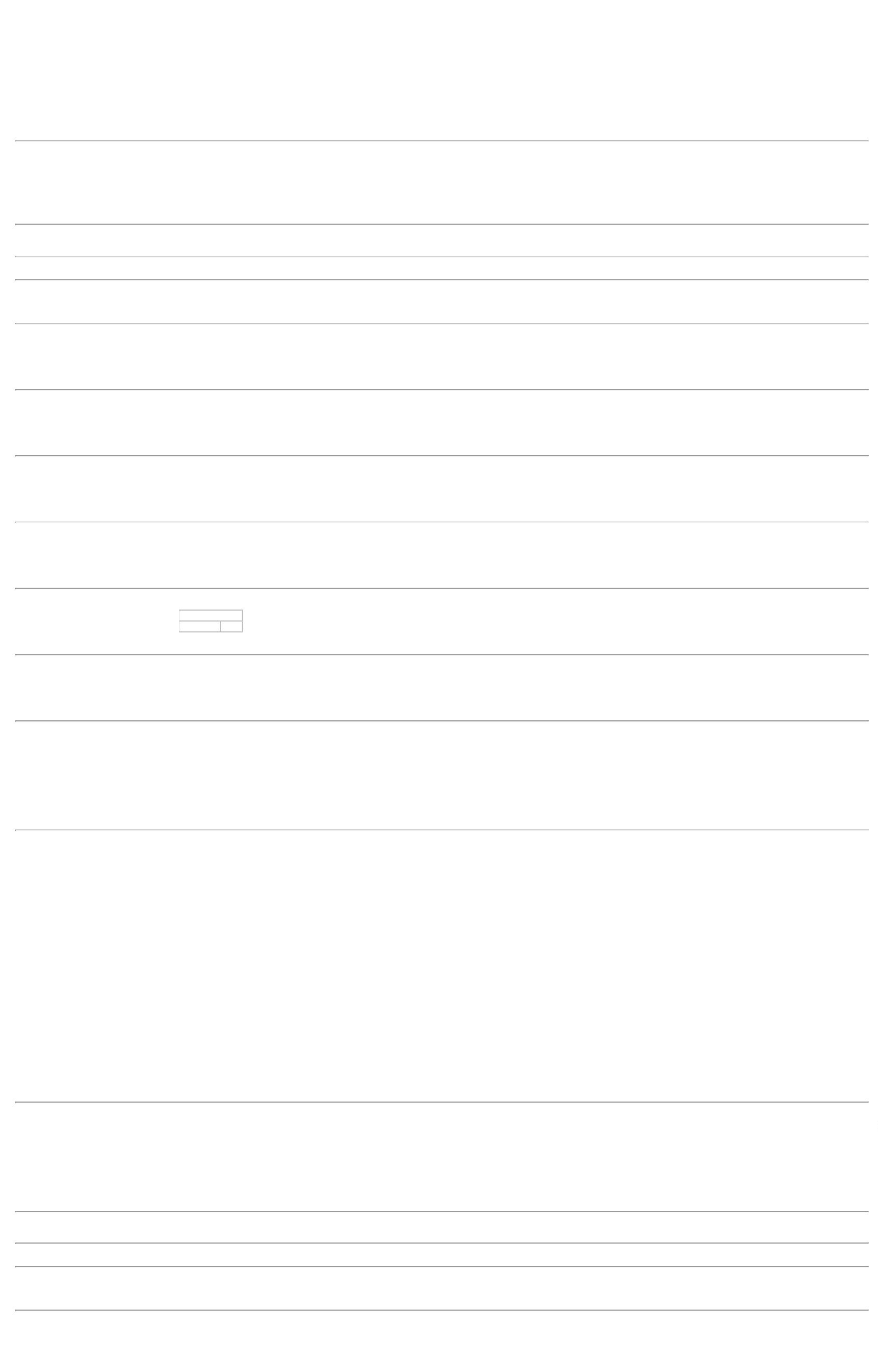 2ACIDO GRAXO ESSEN. AGE+TCMOLEO VEGETAL FR 100ML - FRASCO38967-ACIDOS GRAXOSESSENCIAIS A.G.EVITAMINAS A , E AGE-NUTRE 100 ML OLEO DEGIRASOL. - PROLINK -PROLINK1F A PEREIRAEIRELIPROLINK-R$R$48 FrascoR$ 120,0000R$ 120,0000TiagoFarias DeSouza2,5000 0,000002/05/202208:52TotalParcial:48.0Total de Itens da Cotação: 89Total de Itens Impressos: 1Programação deEntregaPreçoUnitário FábricaPreçoRent(%)ProdutoCódigoFabricanteEmbalagemFornecedorComentárioJustificativaQuantidadeValor Total Usuário;CONSIDERANDO ASCONDIÇÕESESTABELECIDAS NOREGULAMENTO DECOMPRAS DE GOIÁS, OFORNECEDORES MEDCENTER E WERBRAMNÃO ATENDE ASPOLÍTICAS FINANCEIRASDA INSTITUIÇÃO, OUSEJA, PAGAMENTOANTECIPADO.COMERCIAL CIRURGICARIOCLARENSE ETiagoFarias DeSouzaDEXCLORFENIRAMINA2mg 20cpr *GENERICO*FARMATERMEDICAMENTOSLTDADEXCLORFENIRAMINA 2 MG -COMPRIMIDODEXCLORFENIRAMINA2mg 20cpr *GENERICO*R$R$345142-CP40 ComprimidoR$ 21,60000,5400 0,0000-- EMS GENERICOS02/05/202208:52SUPERMEDICA COTARAMEMBALAGEMHOSPITALAR O QUAL AQUANTIDADE É MUITOSUPERIOR ÀQUANTIDADESOLICITADA. MIGMED ELAGMED NÃOATINGIRAM OFATURAMENTO MINIMOPARA ENTREGA.;SUPERMEDICA, MEDCENTER, CIRURGICARIOCLARENSE, CIENTIFAMEDICA cotaramembalagem hospitalar aqual a embalagemcontém quantidade muitosuperior à quantidadesolicitada.CONSIDERANDO ASCONDIÇÕESTiagoFarias DeSouzaGLIBENCLAMIDA 5mg30cpr *GENERICO* --LAB.NEOQUIMICAGENERICOSFARMATERMEDICAMENTOSLTDAESTABELECIDAS NOREGULAMENTO DECOMPRAS DE GOIÁS, OFORNECEDOR WERBRAM,ATIVA E GLOBAL NÃOATENDE AS POLÍTICASFINANCEIRAS DAGLIBENCLAMIDA 5 MG -COMPRIMIDOGLIBENCLAMIDA 5mg30cpr *GENERICO*R$R$455048-CP30 ComprimidoR$ 3,30000,1100 0,000002/05/202208:52INSTITUIÇÃO, OU SEJA,PAGAMENTOANTECIPADO. EMPRESASLOGMED E MIGMED NÃOATINGIRAM VALORMINIMO PARAFATURAMENTO.TiagoFarias DeSouzaAPRESOLINA 25mg 20drgFARMATERMEDICAMENTOSLTDA;EMPRESA ELFA NÃOATINGE FATURAMENTOMINIMO*M* NOVARTIS --APRESOLINA 25mg 20drg*M* NOVARTISR$R$45559026HIDRALAZINA 25MG - COMPRIMIDO 38218HIDRALAZINA 50MG - COMPRIMIDO 16114----DRDRFRCP200 ComprimidoR$ 92,0000NOVARTIS BIOCIENCIASS/A0,4600 0,000002/05/202208:52TiagoFarias DeSouzaAPRESOLINA 50mg 20drgFARMATERMEDICAMENTOSLTDA*M* NOVARTIS --APRESOLINA 50mg 20drg*M* NOVARTISR$R$---600 Comprimido R$ 366,0000NOVARTIS BIOCIENCIASS/A0,6100 0,000002/05/202208:52TiagoFarias DeSouzaDROXAINE 240ml SUSPHIDROX. DE ALUMINIO+HIDROX.DE MAGNESIO+OXETACAINA 240ML 10897FARMATERMEDICAMENTOSLTDA*M* DAUD -- DAUD-DROXAINE 240ml SUSP*M* DAUDR$R$R$30 FrascoLABORATORIO DAUDOLIVEIRA39,1400 0,00001.174,2000-FRASCO02/05/202208:52TiagoFarias DeSouzaISORDIL Subl 5mg 30cpr*M* -- SIGMA PHARMALTDAFARMATERMEDICAMENTOSLTDAISOSSORBIDA (DINITRATO)SUBLINGUAL 5 MG - COMPRIMIDOISORDIL Subl 5mg 30cpr*M*R$R$3320230 ComprimidoR$ 12,60000,4200 0,000002/05/202208:52;As empresas ATIVAMEDICO, CIENTIFICAMEDICA, e A DAINERScotaram o medicamentocom embalagemhospitalar, a qual possuiquantidade muitosuperior à solicitada.CONSIDERANDO ASCONDIÇÕESESTABELECIDAS NOREGULAMENTO DECOMPRAS DE GOIÁS, OFORNECEDOR WERBRAME GLOBAL NÃOTiagoFarias DeSouzaMETFORMINA 850mg30cpr *GENERICO* --PRATI, DONADUZZI CIALTDAFARMATERMEDICAMENTOSLTDAMETFORMINA 850MG -COMPRIMIDODataQtde.METFORMINA 850mg30cpr *GENERICO*R$R$618853CP120 ComprimidoR$ 39,600029/04/2022 1200,3300 0,000002/05/202208:52ATENDEMAS POLÍTICASFINANCEIRAS DAINSTITUIÇÃO, OU SEJA,PAGAMENTOANTECIPADO.;FORNECEDORESFORMULA PAULISTA EFNM PRODUTOS VENDEO MEDICAMENTOMANIPULADO, ENTÃONÃO PODEREMOSCOMPRAR, POISSEGUIMOS ARDC67/2007, (PRODUTONÃO PODE SERTiagoFarias DeSouzaGROW VIT BB 20ml GTS(SOMENTE COTACAO) --CIFARMA CIENTIFICAFARMACEUTICA LTDAFARMATERMEDICAMENTOSLTDAPOLIVITAMINICO SOL ORAL 20ML -FRASCOGROW VIT BB 20ml GTS(SOMENTE COTACAO)R$R$R$774638046-FRCP30 Frasco41,9000 0,00001.257,000002/05/202208:52MANIPULADO QUANDO ÉDA ESCALAINDUSTRIAL).PROGESTERONA 200 MG - CAPSULA 33354DataQtde.UTROGESTAN 200mgFARMATERMEDICAMENTOSLTDAUTROGESTAN 200mg14cap *M* BesinsHealthcare;ONSIDERANDO ASCONDIÇÕESESTABELECIDAS NOREGULAMENTO DECOMPRAS DE GOIÁS, OFORNECEDOR GLOBALNÃO ATENDE ASR$R$196 CapsulaR$ 970,2000TiagoFarias DeSouza14cap *M* Besins4,9500 0,000029/04/2022 196Healthcare -- BESINSHEALTHCARE BRASILCOM E DIST DE MEDLTDA02/05/202208:52POLÍTICAS FINANCEIRAS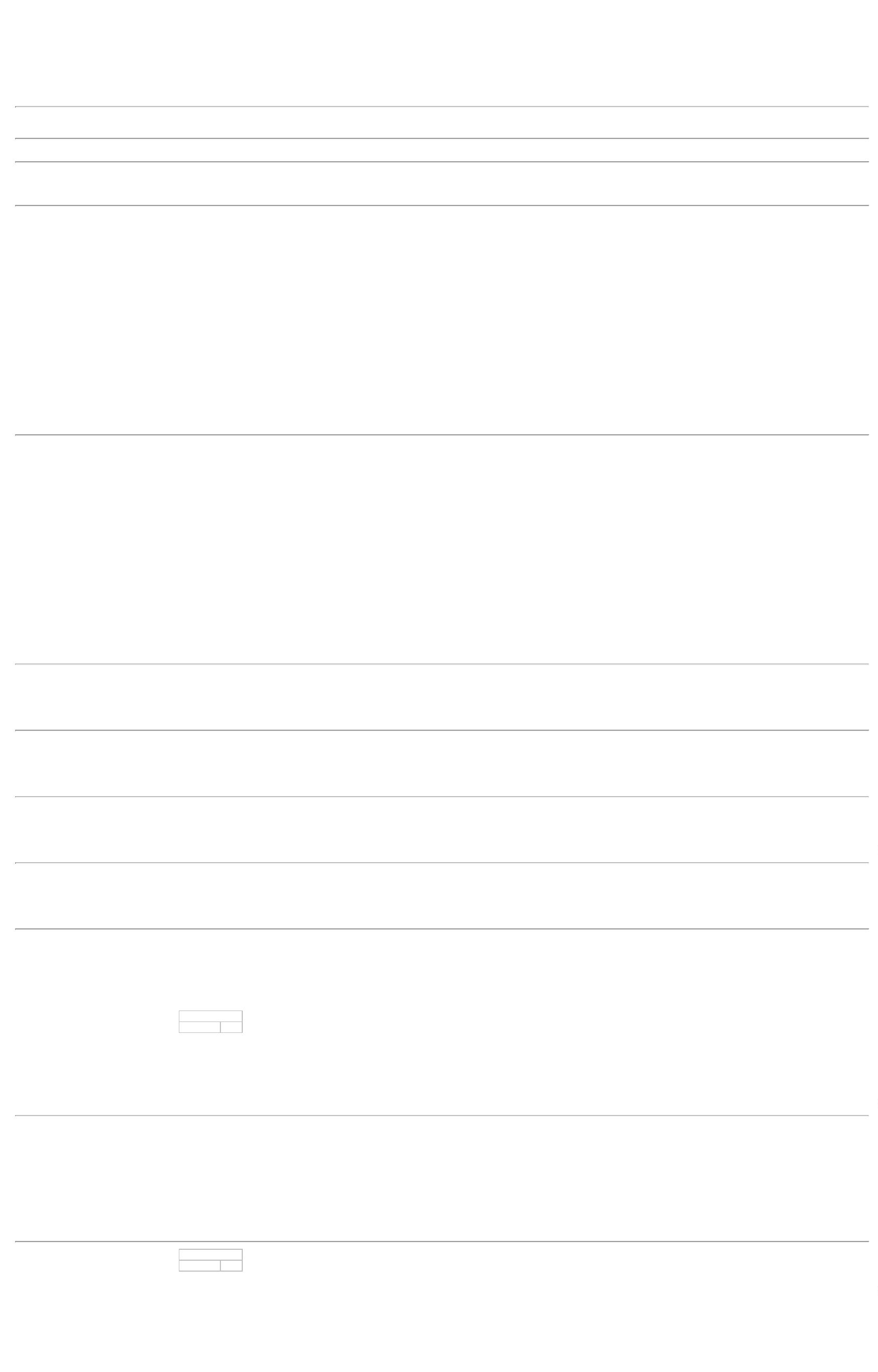 DA INSTITUIÇÃO, OUSEJA, PAGAMENTOANTECIPADO.;CONSIDERANDO ASCONDIÇÕESESTABELECIDAS NOREGULAMENTO DECOMPRAS DE GOIÁS, OFORNECEDOR WERBRANNÃO ATENDE ASPOLÍTICAS FINANCEIRASDA INSTITUIÇÃO, OUSEJA, PAGAMENTOANTECIPADO.FORNECEDORESNERVAMIN 300mg 30cp COMERCIAL CIRURGICATiagoFarias DeSouzaNERVAMIN 300mg 30cpFARMATERMEDICAMENTOSLTDA*S* (VITAMINA B1)PRATI -- PRATI,R$R$87TIAMINA 300MG - COMPRIMIDO10560-CP*S* (VITAMINA B1)PRATIRIOCLARENSE,SUPERMEDICA, MEDCENTER E ATIVACOTARAM O ITEM COMEMBALAGEM30 ComprimidoR$ 23,10000,7700 0,0000DONADUZZI CIA LTDA02/05/202208:52HOSPITALAR A QUALPOSSUI NA EMBALAGEMQUANTIDADE MUITOSUPERIOR ÀSOLICITADA. EMPRESALOGMED NÃO ATINGIUVALO9R MINIMO PARAFATURAMENTO DOPEDIDO.TotalParcial:R$1306.03.959,6000Total de Itens da Cotação: 89Total de Itens Impressos: 10Programação deEntregaPreçoUnitário FábricaPreçoRent(%)ProdutoCódigoFabricanteEmbalagemFornecedorComentárioJustificativaQuantidadeValor Total Usuário;FORNECEDORES FLUKKAFARMACEUTICA EPHJARMÉDICE VENDEM OMEDICAMENTOMANIPULADO, ENTÃONÃO PODEREMOSCOMPRAR, POISSEGUIMOS ARDC67/2007, (PRODUTONÃO PODE SERMANIPULADO QUANDO ÉDA ESCALAINDUSTRIAL). DIANTEDAS CONDIÇÕESTiagoFarias DeSouzaHospfarIndustria eComercio deProdutosALPROSTADIL SOL INJ 20MCG -AMPOLACX/10AMP SOLINJPROSTAVASIN 20MCG POLIOF CX/10AMPR$R$R$621323-ACHE50 Ampola83,1050 0,00004.155,250002/05/2022Hospitalares SA08:52ESTABELECIDA PELOFORNECEDOR ONCOVIT,NÃO CONSEGUIMOSHOMOLOGAR NO IGHPOR NÃO ATENDER ASPOLÍTICAS DEFATURAMENTO/ENTREGA;FORNECEDORES RMHOSPITALAR,COMERCIAR CIRURGICARIO CLARENSE ESUPERMEDICA COTARAMITEM COM QUANTIDADESUPEIOR AOSOLICITADO.CONSIDERANDO ASCONDIÇÕESESTABELECIDAS NOREGULAMENTO DECOMPRAS DE GOIÁS, OFORNECEDOR CRISTALIANÃO ATENDE ASTiagoFarias DeSouzaHospfarIndustria eComercio deProdutosLIDOCAINA SOL INJ 2% C/VASOCONSTRITOR 20ML - FRASCOSOL IN, ESTOJESTERIXYLESTESIN 2% C/VASOIM CX/10FAX20ML SPR$R$586458-CRISTALIA10 FrascoR$ 80,00008,0000 0,000002/05/202208:52Hospitalares SAPOLÍTICAS FINANCEIRASDA INSTITUIÇÃO, OUSEJA, PAGAMENTOANTECIPADO.TotalParcial:R$60.04.235,2500Total de Itens da Cotação: 89Total de Itens Impressos: 2Programação deEntregaPreçoUnitário FábricaPreçoRent(%)ProdutoCódigoFabricanteEmbalagemFornecedorComentárioJustificativaQuantidadeValor Total UsuárioTiagoFarias DeSouzaMEDCOMCOMERCIO DEMEDICAMENTOSHOSPITALARESLTDA250 MG/ML SOLSULFATO DEAMICACINA, TEUTOBRAS.AMICACINA SOL. INJ. 500 MG 2ML -AMPOLAINJ CT 50 AMPVD TRANS XR$R$75528---null-50 AmpolaR$ 165,36003,3072 0,00002ML02/05/202208:52;CONSIDERANDO ASCONDIÇÕESESTABELECIDAS NOREGULAMENTO DECOMPRAS DE GOIÁS, OFORNECEDOR MEDCENTER NÃO ATENDE ASPOLÍTICAS FINANCEIRASDA INSTITUIÇÃO, OUSEJA, PAGAMENTOTiagoFarias DeSouzaMEDCOMCOMERCIO DEPO INJ CX 50 MEDICAMENTOS5.000.000 UIBENZILPENICILINA POTASSICA SOLINJ 5.000.000UI - FRASCO/AMPOLAR$R$1624956ARICILINA, BLAUnull50 Frasco/Ampola R$ 388,00007,7600 0,0000FAHOSPITALARESLTDA02/05/202208:52ANTECIPADO.TiagoFarias DeSouzaMEDCOMCOMERCIO DEMEDICAMENTOSHOSPITALARESLTDA20 U/ML SOLVASOPRESSINA SOL. INJ. 20U/ML -AMPOLAINJ CT 10 AMPVD TRANS X 1MLR$R$8925042ENCRISE, BIOLAB SANUSnull-10 AmpolaR$ 202,0000R$ 755,360020,2000 0,000002/05/202208:52TotalParcial:110.0Total de Itens da Cotação: 89Total de Itens Impressos: 3Programação deEntregaPreçoUnitário FábricaPreçoRent(%)ProdutoCódigoFabricanteEmbalagemFornecedorComentárioJustificativaQuantidadeValor Total UsuárioTiagoFarias DeSouzaSOL INJ IV CX20 FR PLASTRANS SISTFECH X 500 MLPro HealthDistribuidora deMedicamentosEirelli - MeRINGER C/ LACTATO SOL. INJ. 500ML FRASCO - FRASCOSOLUCAO RINGER COMLACTATO, EQUIPLEXR$R$R$795414-MARCA BEKER-200 Frasco200.017,0000 0,00003.400,000002/05/202208:52TotalR$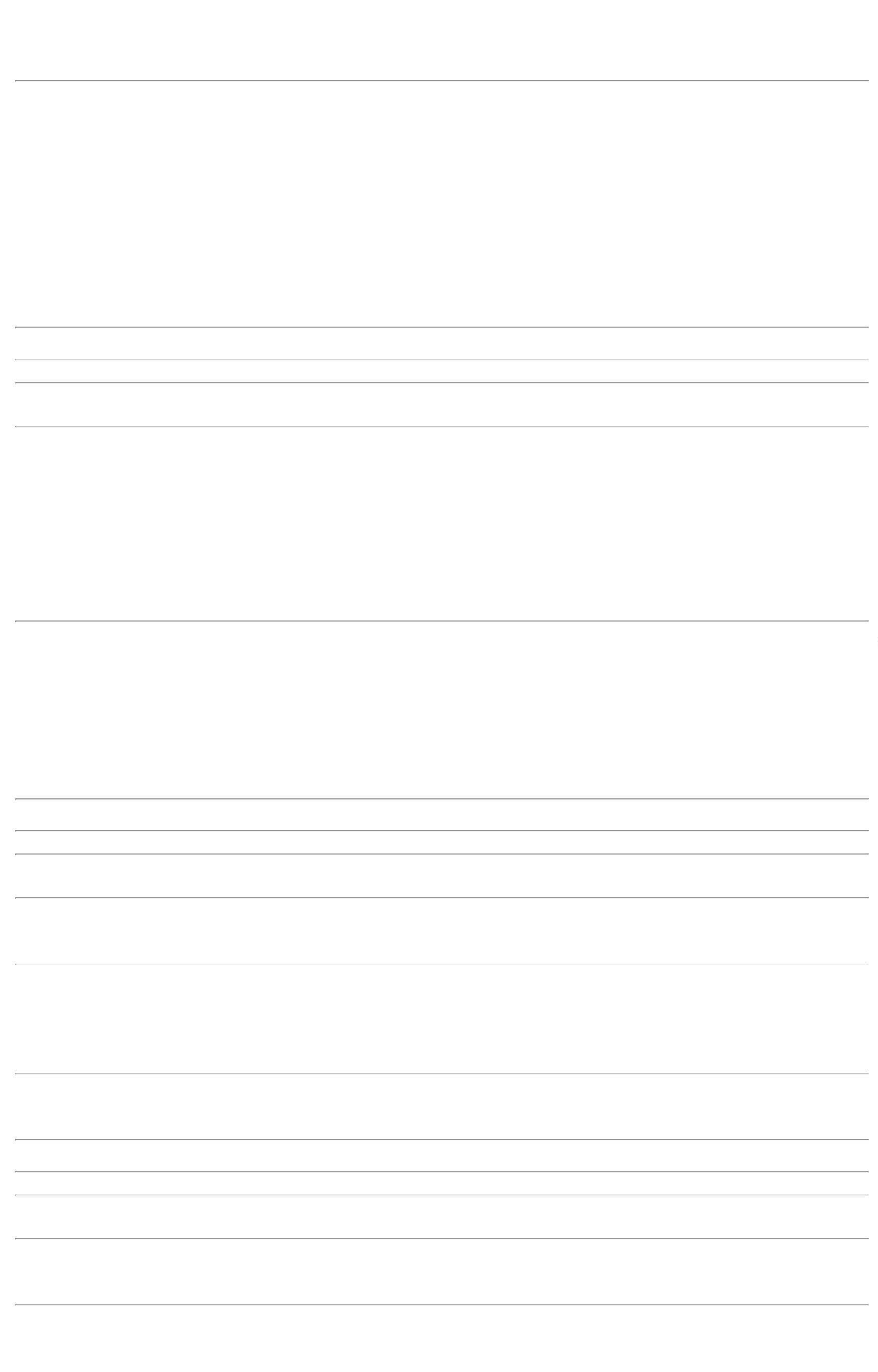 Parcial:3.400,0000Total de Itens da Cotação: 89Total de Itens Impressos: 1Programação deEntregaPreçoUnitário FábricaPreçoRent(%)ProdutoCódigoFabricanteEmbalagemFornecedorComentárioJustificativaQuantidadeValor Total UsuárioTiagoFarias DeSouzaPró-saúdeVenc: 28/09/2022 / Desc:NISTATINA CREME VAGINAL 60 G -TUBODistribuidora De NISTATINA CR VAG 60GMedicamentos C/ APLICADOR / Marca:Eireli - MeR$R$6687905246---GREEN PHARMAUNIDADE-50 TuboR$ 200,0000R$ 30,80004,0000 0,0000GREEN PHARMA02/05/202208:52TiagoFarias DeSouza20 MG CAPPró-saúdeDistribuidora DeMedicamentosEireli - MeDURA LIBRETARD CT BLAL PVC TRANSX 56Desc: OMEPRAZOL 20MGCPS C/56 (GENERICO) /Marca: CIMEDOMEPRAZOL 20MG - CAPSULA EMBLISTERR$R$7429OMEPRAZOL, CIMED--280 Capsula0,1100 0,000002/05/202208:52TiagoFarias DeSouzaPró-saúdeDistribuidora DeMedicamentosEireli - MeDesc: SORO RINGERSIMPLES SF 500ML /Marca: HALEX ISTARRINGER SIMPLES SOL. INJ. 500ML -BOLSAR$R$R$11323HALEX ISTARBOLSA800 Bolsa6,5000 0,00005.200,000002/05/202208:52TotalParcial:R$1130.05.430,8000Total de Itens da Cotação: 89Total de Itens Impressos: 3Programação deEntregaPreçoUnitário FábricaPreçoRent(%)ProdutoCódigoFabricanteEmbalagemFornecedorComentárioJustificativaQuantidadeValor Total Usuário;As empresasSUPERMEDICA, ADAINERS, COMERCIALCIRGICA RIOCLARENSE ECIENTIFICA MEDICAcotaram embalagemhospitalar a qual possuiquantidade muitosuperior à solicita.Considerando ascondições estabelecidasno regulamento decompras de Goiás, osfornecedores WERBRAN eATIVA não atende aspoliticas financeiras dainstituição, ou seja,TiagoFarias DeSouza50 MG COM CTBL AL PLASTRANS X 30RM HospitalarLtdaR$R$22CAPTOPRIL 25MG - COMPRIMIDO4167-CAPTOPRIL, PHARLABnull60 ComprimidoR$ 4,92000,0820 0,000002/05/202208:52pagamento antecipado.AS EMPRESASLOGMED EMIGMED NÃO ATINGEMFATURAMENTO MINIMO.;CONSIDERANDO ASCONDIÇÕESESTABELECIDAS NOREGULAMENTO DECOMPRAS DE GOIÁS, OSFORNECEDORESMULTIFARMA E VIVAPRODUTOS NÃO ATENDEAS POLÍTICASFINANCEIRAS DAINSTITUIÇÃO, OU SEJA,PAGAMENTOANTECIPADO. OSFORNECEDORESTiagoFarias DeSouza1G PO SOL INJCT 50 FA VDTRANSCEFALOTINA PO P/SOL. INJ. 1G -FRASCO/AMPOLACEFALOTINA SODICA,AUROBINDO PHARMARM HospitalarLtdaR$R$254902-null50 Frasco/Ampola R$ 277,62005,5524 0,0000CIENTIFICA, MEDLAR,COMERCIAL02/05/202208:52RIOCLARENSE,DIMASTER, MEDCENTER, ELLO, ATIVA,STOCK, LIFE MEDIC,MEGA MEDIC, MGMED,LOGMED, ASTHAMED ESUPERMEDICA COTARAMEMBALAGEM COMQUANTIDADE MAIORQUE O SOLICITADO.;As empresas MEDCENTER, COMERCIALCIRURGICARIOCLARENSE ESUPERMEDICA cotarammembalagem hospitalar,a qual possui quantidadebem superior aquantidade solicitada.CONSIDERANDO ASCONDIÇÕESTiagoFarias DeSouzaNIFED.20MG.RETARD.(NIFEDIPRESS)DRG.C/30,MEDQUIMICANIFEDIPINO 20MG LIBERACAOLENTA - COMPRIMIDORM HospitalarLtdaR$R$655005-CXnull300 ComprimidoR$ 48,72000,1624 0,0000ESTABELECIDAS NOREGULAMENTO DECOMPRAS DE GOIÁS, OFORNECEDOR ATIVANÃO ATENDE AS02/05/202208:52POLÍTICAS FINANCEIRASDA INSTITUIÇÃO, OUSEJA, PAGAMENTOANTECIPADO.TiagoFarias DeSouza20 MG/ML SOLINJ IV CT 5SACARATO DE HIDROXIDO FERRICOSOL INJ 20MG/ML 5ML - AMPOLARM HospitalarLtdaR$R$R$8134089-FERROPURUM, BLAUnull-100 AmpolaAMP VD AMB X10,0880 0,00001.008,80005ML02/05/202208:52TotalParcial:R$510.01.340,0600Total de Itens da Cotação: 89Total de Itens Impressos: 4Programação deEntregaPreçoUnitário FábricaPreçoRent(%)ProdutoCódigoFabricanteEmbalagemFornecedorComentárioJustificativaQuantidadeValor Total UsuárioTiagoFarias DeSouzaAMPICILINA + SULBACTAM SOL.INJ. 3G; AMPICILINA SODICA 2,0GValidade: 31/08/2023 - ;FORNECEDORES MGMEDAMPICILINAESULBACTAM E MEDILAR COTARAMStock MedFrasco/Ampola Produtos Medicohospitalares LtdaAUROBINDO PHARMAIND FARMR$R$R$110112501--300 Frasco/Ampola500 Frasco/Ampola+SULBACTAM SODICO 1,0G -FRASCO/AMPOLA2GE1G IM-IV S/DIL 20F/A GEN AUROBINDOINCORRETAMENTE OITEM SOLICITADO.12,5000 0,00003.750,000002/05/202208:52AMPICILINA SODICA PO P/SOL INJ 38968G - FRASCO/AMPOLABLAU FARMACEUTICAFrasco/AmpolaStock MedProdutos Medicohospitalares LtdaValidade: 30/06/2023 -AMPICILINA 1GR S/DIM/IV CX/100 BLAUCILINON-R$R$R$TiagoFarias DeSouza12,2700 0,00001.135,0000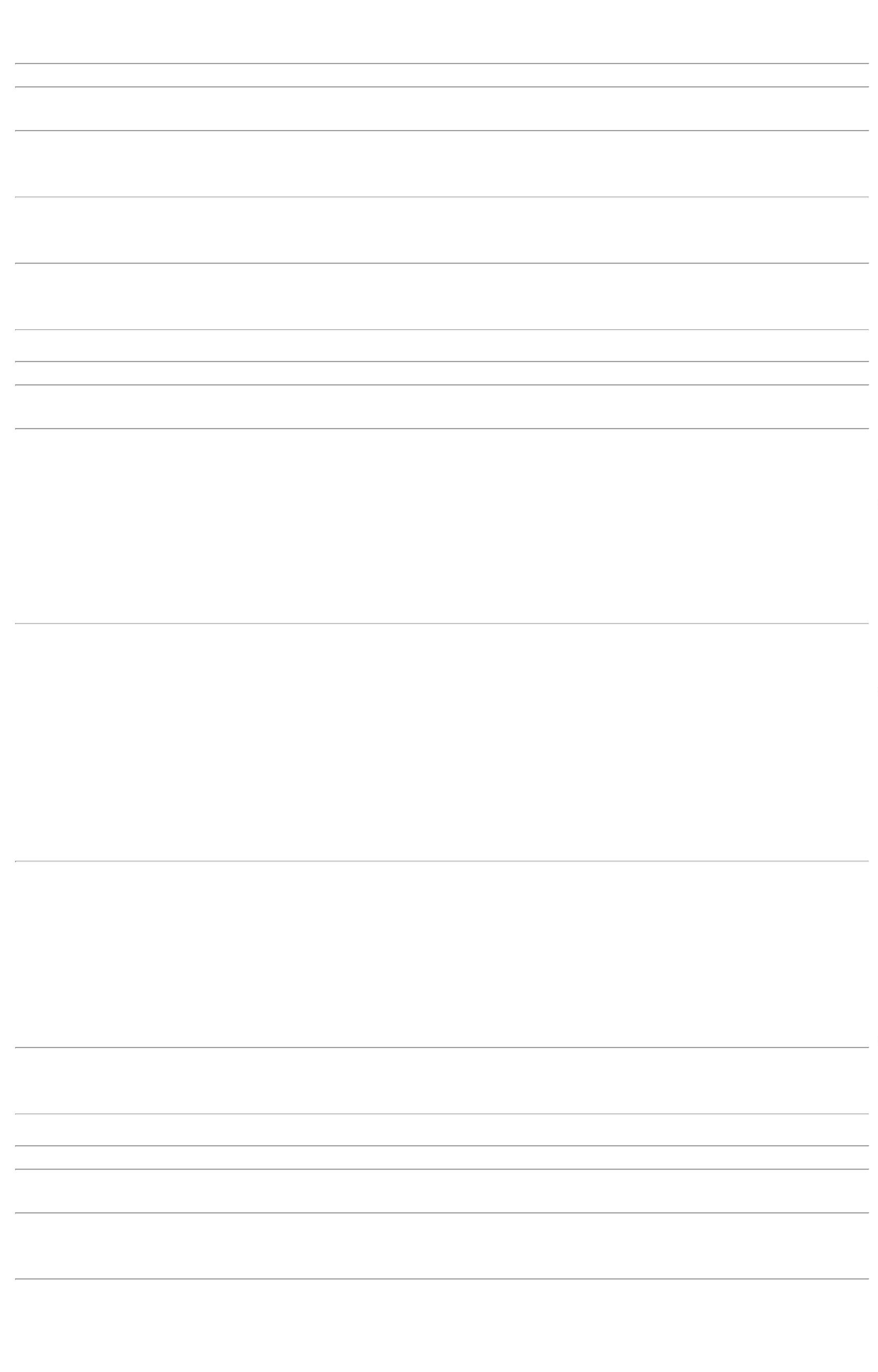 02/05/202208:52Validade: 31/08/2023 -ACETATO 3MGEFOSFBETAMETASONA 3MGS/SER 1ML 25 AMP (2 ATiagoFarias DeSouzaBETAMETASONA. ACET+BETAMET.8 FOSF. DIS. SOL INJ(3MG+3MG)/ML - 38971AMPOLAStock MedProdutos Medicohospitalares LtdaUNIAO QUIMICA FARMNACIONALR$R$R$1-Ampola-600 Ampola6,2500 0,00003.750,00008C) UNIAO QUIMICABETA LONG02/05/202208:52;CONSIDERANDO ASCONDIÇÕESESTABELECIDAS NOREGULAMENTO DECOMPRAS DE GOIÁS, OFORNECEDORES,CRISTALIA E ATIVA NÃO 15,3473 0,0000ATENDE AS POLÍTICASFINANCEIRAS DATiagoFarias DeSouzaStock MedValidade: 31/10/2022 -CABERGOLINA 0.5MG -COMPRIMIDOPRATI DONADUZZI E CIALTDAR$R$2039779-Comprimido Produtos Medico CABERGOLINA 0,5MG 246 ComprimidoR$ 705,9758hospitalares LtdaCP GEN PRATI02/05/202208:52INSTITUIÇÃO, OU SEJA,PAGAMENTOANTECIPADO.;CONSIDERANDO ASCONDIÇÕESESTABELECIDAS NOREGULAMENTO DECOMPRAS DE GOIÁS, OFORNECEDOR ATIVANÃO ATENDE ASPOLÍTICAS FINANCEIRASDA INSTITUIÇÃO, OUSEJA, PAGAMENTOANTECIPADO.TiagoFarias DeSouzaValidade: 30/06/2023 -LEVOTIROXINA SODICA25MCG 30 CP GENMERCKStock MedComprimido Produtos Medicohospitalares LtdaLEVOTIROXINA SODICA 25 MCG -COMPRIMIDODataQtde.R$R$576149MERCK390 ComprimidoR$ 90,051029/04/2022 3900,2309 0,000002/05/202208:52TiagoFarias DeSouzaValidade: 28/02/2024 -OCITOCINA 5UI 1ML IV50 AMP (2 A 8C) UNIAOQUIMICA OXITONStock MedProdutos Medicohospitalares LtdaOCITOCINA 5UI/1ML SOL INJ -AMPOLAUNIAO QUIMICA FARMNACIONALR$R$R$67881638127179486484---Ampola---2000 Ampola1,6650 0,00003.330,000002/05/202208:52Validade: 31/01/2024 -RETINOL(VITA)ECOLECALCIFEROL(VITD)EOXIDO ZINCO 45GRCR CX/200 NATIVITANATIGLOSTiagoFarias DeSouzaStock MedProdutos Medicohospitalares LtdaOXIDO DE ZINCO + VIT. A+D TUBONATIVITA INDUSTRIA ECOMERCIOR$R$Tubo50 TuboR$ 149,000045G - TUBO2,9800 0,000002/05/202208:52TiagoFarias DeSouzaValidade: 31/01/2024 -TENOXICAN 20MG IV-IMPO LIOF 50 F/A UNIAOQUIMICA TEFLANStock MedProdutos Medicohospitalares LtdaTENOXICAM PO P/ SOL INJ 20MG -AMPOLA 20MGUNIAO QUIMICA FARMNACIONALR$R$R$Ampola500 Ampola5,6500 0,00002.825,000002/05/202208:52TotalParcial:R$4386.015.735,0268Total de Itens da Cotação: 89Total de Itens Impressos: 8Programação deEntregaPreçoUnitário FábricaPreçoRent(%)ProdutoCódigoFabricanteEmbalagemFornecedorComentárioJustificativaQuantidadeValor Total Usuário;FornecedoresCIENTIFICA MÉDICA eCIRURGICARIOCLARENSE cotaramembalagem hospitalar, oqual possui quantidadeacima do solicitado.CONSIDERANDO ASCONDIÇÕESESTABELECIDAS NOREGULAMENTO DECOMPRAS DE GOIÁS, OFORNECEDORES MEDCENTER e ATIVA MEDICONÃO ATENDE ASTiagoFarias DeSouzaSupermedicaDistribuidoraHospitalar Ltda -Me+*AMITRIPTILINA 25MGC/30 CPR (GEN) C-1 -EMS - EMSAMITRIPTILINA 25 MG (M) -COMPRIMIDODataQtde.R$R$94925CAIXAnull60 ComprimidoR$ 8,880029/04/2022 600,1480 0,000002/05/202208:52POLÍTICAS FINANCEIRASDA INSTITUIÇÃO, OUSEJA, PAGAMENTOANTECIPADOTiagoFarias DeSouzaSupermedicaDistribuidoraHospitalar Ltda -MeCEFADROXILA CAPS 500MG -CAPSULACEFADROXILA 500MGC/8 CAPS (GEN), emsR$R$23302199124568-Caixanullnull--200 Capsula50 UnidadeR$ 228,2600R$ 120,85001,1413 0,000002/05/202208:52TiagoFarias DeSouzaSupermedicaDistribuidoraHospitalar Ltda -MeCLORETO DE POTASSIO6% SOL.100ML C/50 -PRATI DONADUZZICLORETO DE POTASSIO XPE.0MG/ML FR. 100ML - UNIDADEDataQtde.R$R$CAIXA629/04/2022 502,4170 0,000002/05/202208:52;CONSIDERANDO ASCONDIÇÕESESTABELECIDAS NOREGULAMENTO DECOMPRAS DE GOIÁS, OFORNECEDOR A DAINERSNÃO ATENDE ASPOLÍTICAS FINANCEIRASDA INSTITUIÇÃO, OUSEJA, PAGAMENTOTiagoFarias DeSouzaSupermedicaDistribuidoraHospitalar Ltda -MeDIPIRONA SODICA500MG C/500 CPR (GEN)R$R$35DIPIRONA 500 MG - COMPRIMIDO5020-CAIXAnull3000 Comprimido R$ 443,40000,1478 0,0000-GREENSPHARMA02/05/202208:52ANTECIPADO.;COMERCIAL CIRURGICARIOCLARENSE COTOUEMBALAGEMHOSPITALAR, A QUALPOSSUI QUANTIDADEMUITO SUPERIOR ÀQUANTIDADESOLICITADA.CONSIDERANDO ASCONDIÇÕESESTABELECIDAS NOREGULAMENTO DECOMPRAS DE GOIÁS, OFORNECEDOR WERBRANNÃO ATENDE ASTiagoFarias DeSouzaSupermedicaDistribuidoraHospitalar Ltda -MeDataQtde. +ENALAPRIL 20MG C/30R$R$38ENALAPRIL 20MG - COMPRIMIDO10191CXnull30 ComprimidoR$ 2,841029/04/2022 30CPR (GEN) , BELFAR0,0947 0,000002/05/202208:52POLÍTICAS FINANCEIRASDA INSTITUIÇÃO, OUSEJA, PAGAMENTOANTECIPADO.51HIDRALAZINA SOL INJ 20MG/ML - 29937ML - AMPOLA-HIDRALAZINA 20MG/MLINJ.C/50X1ML(NEPRESOL) - CRISTALIACAIXASupermedicaDistribuidoraHospitalar Ltda -Menull;CONSIDERANDO ASCONDIÇÕESESTABELECIDAS NOREGULAMENTO DECOMPRAS DE GOIÁS, OFORNECEDOR GLOBALR$R$400 AmpolaR$TiagoFarias DeSouza15,7260 0,00002.290,400002/05/202208:52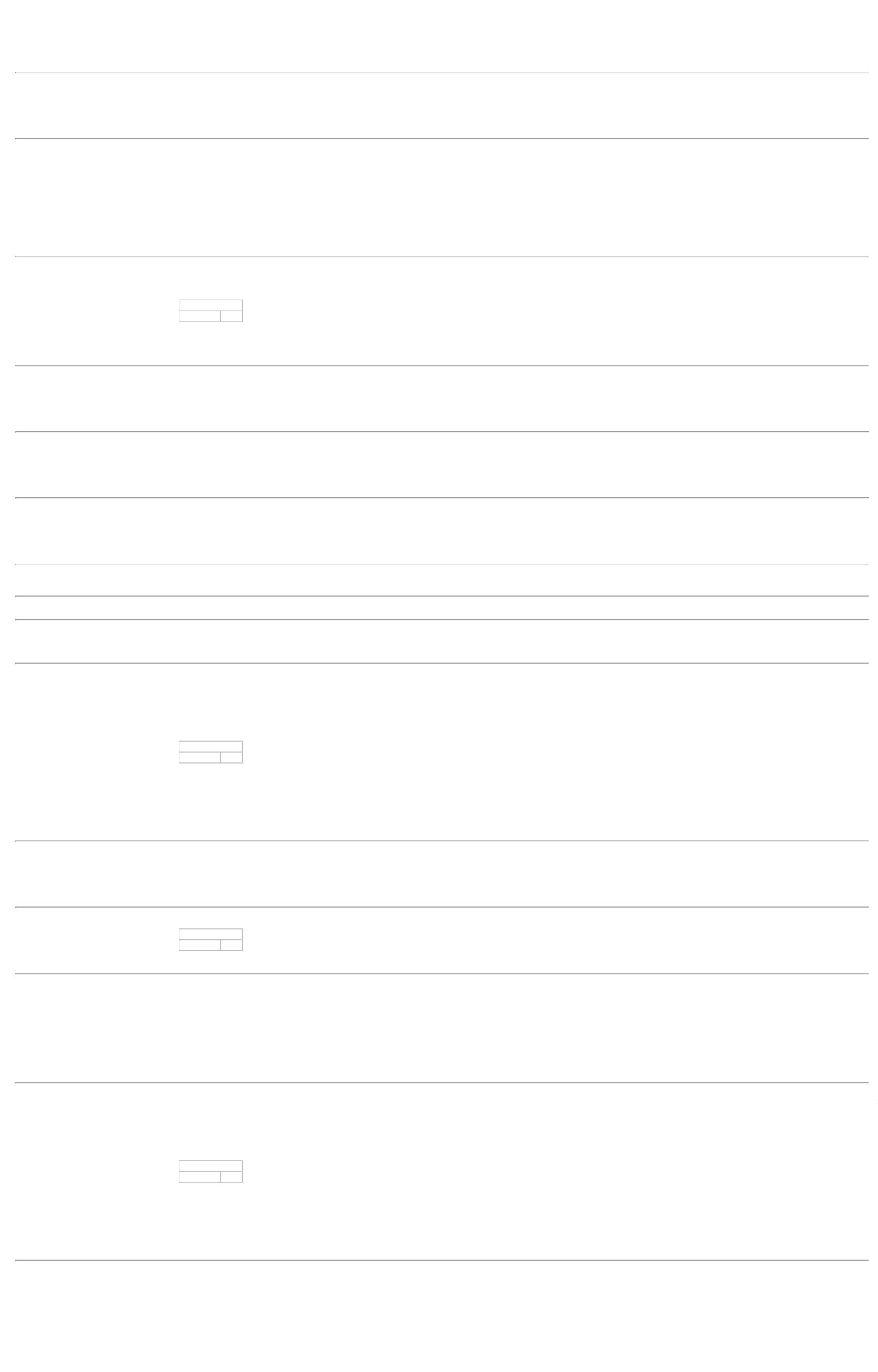 HOSPITALAR, CRISTALIAE VIVA PRODUTOS NÃOATENDE AS POLÍTICASFINANCEIRAS DAINSTITUIÇÃO, OU SEJA,PAGAMENTOANTECIPADO.TiagoFarias DeSouzaSupermedicaDistribuidoraHospitalar Ltda -Me>+LOSARTANAR$R$688024LOSARTANA 50MG - COMPRIMIDO 10084---POTASSICA 50MG C/30CPR (GEN) - EMSCAIXACAIXAcaixanull-300 ComprimidoR$ 25,71000,0857 0,000002/05/202208:52;CONSIDERANDO ASCONDIÇÕESESTABELECIDAS NOREGULAMENTO DECOMPRAS DE GOIÁS, OFORNECEDOR INJEMEDNÃO ATENDE ASPOLÍTICAS FINANCEIRASDA INSTITUIÇÃO, OUSEJA, PAGAMENTOANTECIPADO.TiagoFarias DeSouzaSupermedicaDistribuidoraHospitalar Ltda -Me*SERTRALINA 50MG C/30CPR (C1) (GEN) -AUROBINDOSERTRALINA 50MG (M) -R$R$18601null30 ComprimidoR$ 4,7310COMPRIMIDOFORNECEDOR VERBENA 0,1577 0,0000VENDE O MEDICAMENTOMANIPULADO, ENTÃONÃO PODEREMOS02/05/202208:52COMPRAR, POISSEGUIMOS ARDC67/2007, (PRODUTONÃO PODE SERMANIPULADO QUANDO ÉDA ESCALAINDUSTRIAL).TiagoFarias DeSouzaSULFATO FERROSO0MG C/1000 CPR(SULFERBEL) - BELFAR -BELFARSupermedicaDistribuidoraHospitalar Ltda -MeSULFATO FERROSO COMPREVESTIDO 40MG FE(II) -COMPRIMIDO4R$R$37868null-2000 Comprimido R$ 89,80000,0449 0,000002/05/202208:52TotalParcial:R$6070.03.214,8720Total de Itens da Cotação: 89Total de Itens Impressos: 9TotalGeral:R$45344.0127.786,9824Clique aqui para geração de relatório completo com quebra de página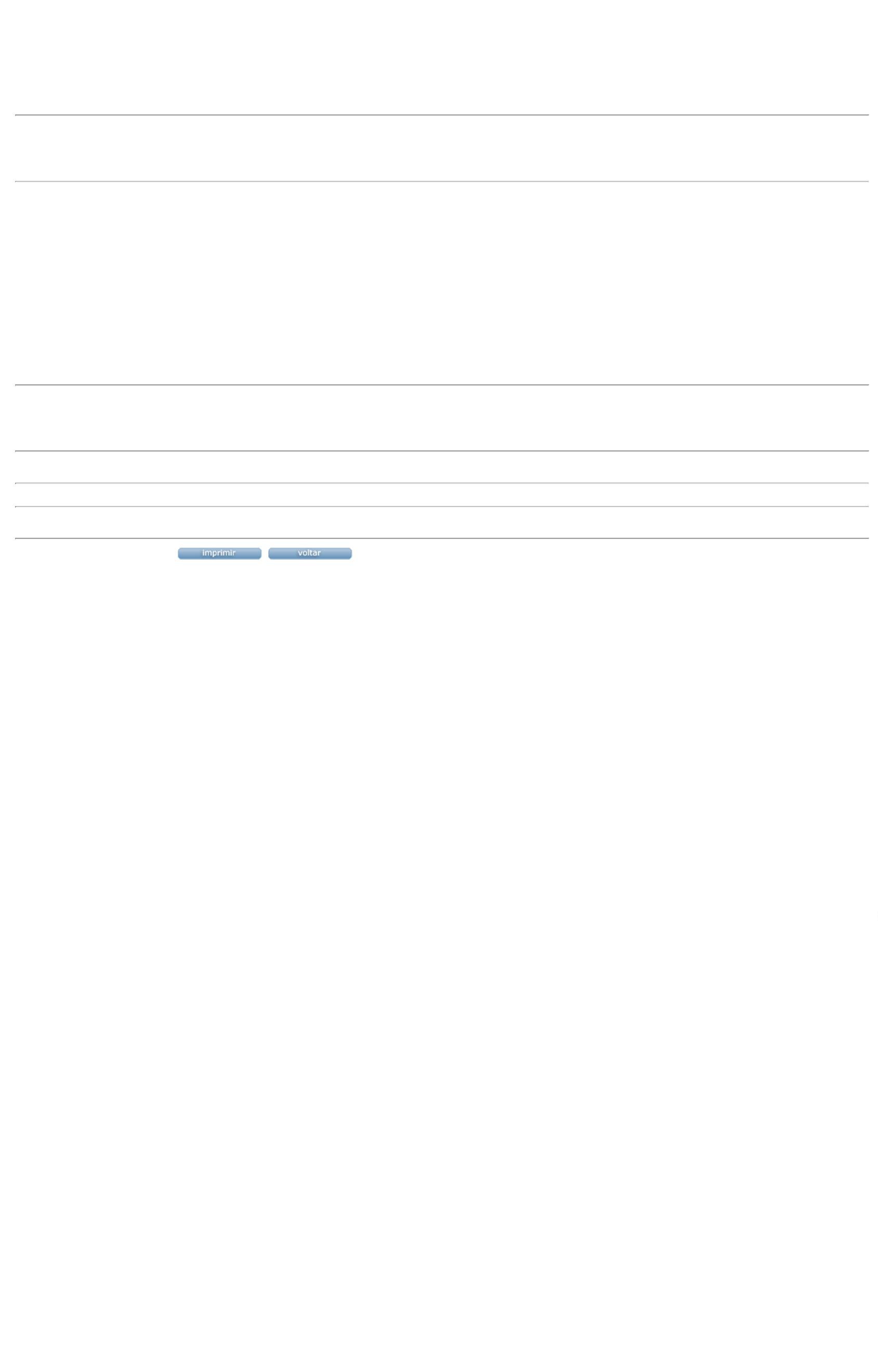 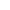 